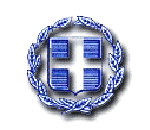 Δήμος Δράμας                                              «Ασφάλιση μεταφορικών μέσων του Δήμου Δράμας »Δ/νση Καθαριότητας και Ανακύκλωσης                     Κριτήριο κατακύρωσης: χαμηλότερη τιμήΕΝΤΥΠΟ ΟΙΚΟΝΟΜΙΚΗΣ ΠΡΟΣΦΟΡΑΣΤου   ________________________________________________Έδρα ________________________________________________Οδός _____________________________ Αριθμός ____________Τ.Κ._________Α.Φ.Μ._________________ΔΟΥ_______________Τηλέφωνο ______________________Φαξ:__________________E-mail: _______________________________________________Υπογραφή-ΣφραγίδαΠρομηθευτή ή νόμιμουΕκπροσώπου της ΕταιρείαςΚΑΤΗΓΟΡΙΑ ΟΧΗΜΑΤΟΣΕΡΓΟΣΤΑ-ΣΙΟ ΚΑΤΑΣ-ΚΕΥΗΣΑΡ.ΚΥΚΛΟ-ΦΟΡΙΑΣΦΟΡΟΛΟΓΗΣΙ-ΜΟΙ ΙΠΠΟΙ ΑΣΦ/ΣΤΡΟ ΜΙΚΤΟ ΑΡΙΘ/ΚΩΣΟΛΟΓΡΑΦΩΣΚΑΛΑΘΟΦΟΡΟΣΓΕΡΑΝΟΣ MERCEDESΚΗΥ 138934ΚΑΛΑΘΟΦΟΡΟΣΓΕΡΑΝΟΣNISSANΜΕ 4799718ΠΛΥΝΤΗΡΙΟ Κ.MANΜΕ 4806741ΠΛΥΝΤΗΡΙΟ Κ.IVECOΜΕ 4801135ΣΑΡΩΘΡΟJOHNSTONΜΕ-2325884 πραγματικοί ίπποιΦΟΡΤΗΓΟ MERCEDESΚΗΥ 150015ΦΟΡΤΗΓΟTOYOTAΚΗΥ  140313ΦΟΡΤΗΓΟNISSANKHY 142918ΦΟΡΤΗΓΟNISSANKHY 143018ΦΟΡΤΗΓΟ MAZDAΚΗΥ 144717ΦΟΡΤΗΓΟ MERCEDESΚΗΥ 149715ΦΟΡΤΗΓΟ MERCEDESΚΗΥ 149815ΦΟΡΤΗΓΟ MERCEDESΚΗΥ 149915ΦΟΡΤΗΓΟ ΑΠ.VOLVOΚΗΥ 141633ΦΟΡΤΗΓΟ ΑΠ.IVECO-FIATΚΗΥ 143335ΦΟΡΤΗΓΟ ΑΠ.IVECO-FIATΚΗΥ 143435ΦΟΡΤΗΓΟ ΑΠ.IVECO-FIATΚΗΥ 143535ΦΟΡΤΗΓΟ ΑΠ.MERCEDESΚΗΥ 144638ΦΟΡΤΗΓΟ ΑΠ.IVECO-FIATΚΗΥ 148936ΦΟΡΤΗΓΟ ΑΠ.IVECO-FIATΚΗΥ 149136ΦΟΡΤΗΓΟ ΑΠ.IVECO-FIATΚΗΥ 940935ΦΟΡΤΗΓΟ ΑΠ.IVECO-FIATΚΗΥ 941035ΦΟΡΤΗΓΟ ΑΠ.ΜΑΝΚΗΥ 942341ΦΟΡΤΗΓΟ ΑΠ.ΜΑΝΚΗΥ 942441ΦΟΡΤΗΓΟ ΑΠ.ΜΑΝΚΗΥ 944041ΦΟΡΤΗΓΟ ΑΠ.ΜΑΝΚΗΥ 944141ΦΟΡΤΗΓΟ ΑΠ.ΜΑΝΚΗΥ 945641ΦΟΡΤΗΓΟ ΑΠ.ΜΑΝΚΗΥ 945741ΦΟΡΤΗΓΟ ΑΠ.ΜΑΝΚΗΥ 945841ΦΟΡΤΗΓΟ ΑΠ.ΜΑΝΚΗΥ 946041ΦΟΡΤΗΓΟ ΑΠ.IVECO-FIATΚΗΥ 948935ΦΟΡΤΗΓΟISUZUΚΗΥ-951317ΦΟΡΤΗΓΟFORDΚΗΥ-950317ΛΕΩΦΟΡΕΙΟSCANIAΚΗΥ-950551ΕΠΙΒΑΤΙΚΟHONDAΚΗΥ-95019ΕΠΙΒΑΤΙΚΟSKODAΚΗΥ-950210ΔίκυκλοPIAGGIOΡΜΒ-232125 ccΔίκυκλοPIAGGIOΡΜΒ-231125 ccΔίκυκλοPIAGGIOΡΜΒ-234125 ccΔίκυκλοPIAGGIOΡΜΒ-676250 ccΔίκυκλοPIAGGIOΡΖΙ-663650 ccΤρίκυκλοPIAGGIOΡΖΙ-726150 ccΔίκυκλοKIMCOΡΜΖ-714125 ccΕπιβατικόDAEWOOKHY-95159ΦΟΡΤΗΓΟFIAT FULLBACKΚΗΥ-952315ΗΜΙΦΟΡΤΗΓΟPEUGEOTΚΗΥ-952411ΣΑΡΩΘΡΟKARCHERΜΕ-13925034 πραγματικοί ίπποιΣΥΝΟΛΟ ΑΣΦΑΛΙΣΤΡΩΝ